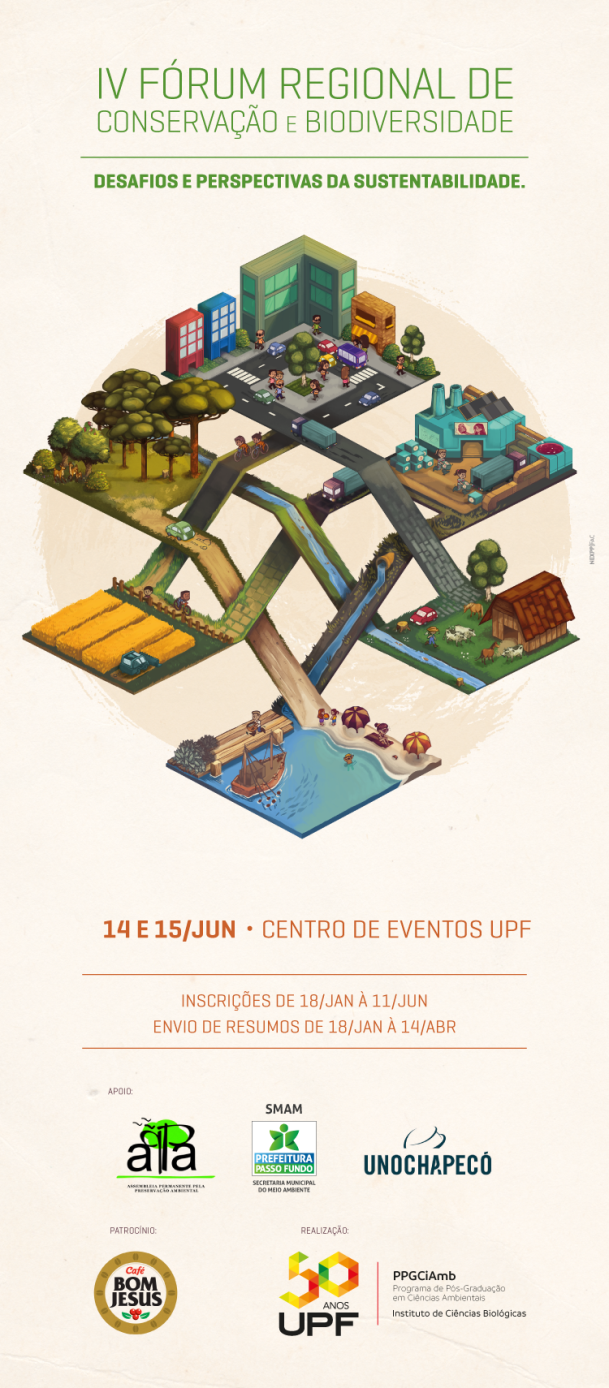 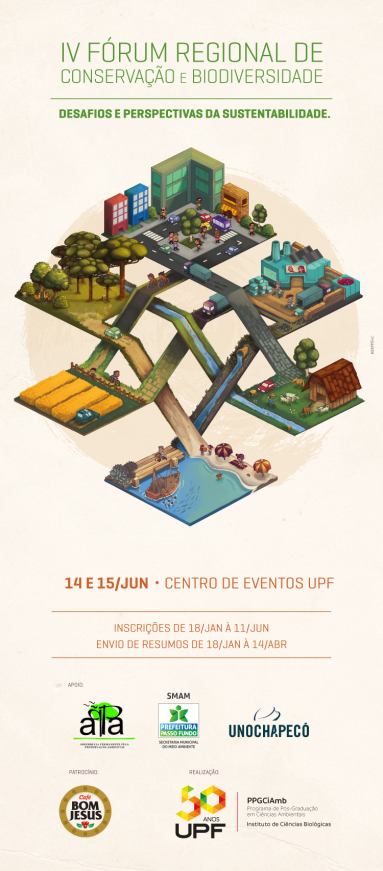 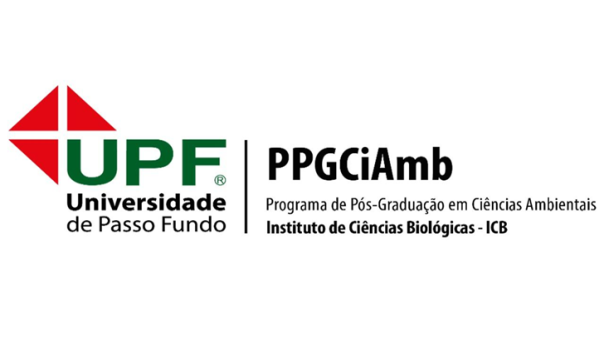 TÍTULO DO TRABALHO (CENTRALIZADO, FONTE TIMES NEW ROMAN, TAMANHO 12, LETRAS MAIÚSCULAS, NEGRITO)Citação dos autores: Sobrenome (por extenso), Nome (iniciais)¹; Autor2; Autor3 . Fonte Times New Roman 10, negrito¹ Afiliação dos autores. Identificado com número sobrescrito. Fonte 10, Times New Roman. Inserir Instituição, Unidade Acadêmica (Instituto ou departamento), endereço e e-mail (apenas para o primeiro autor).2 Demais autores, apenas instituição, unidade acadêmica.3 Demais autores, apenas instituição, unidade acadêmica.ATENÇÃO: Cada resumo poderá contar com até 5 autores (as), sendo que o(a) autor(a) principal poderá submeter, apenas 1 trabalho.O resumo expandido deverá ser enviado em formato .doc ou .docx. Os trabalhos devem possuir extensão mínima de 5000 caracteres e no máximo 7000 caracteres com espaços e referências (excluindo o título, o nome dos autores e filiação). As páginas devem estar configuradas de acordo com as normas da ABNT. Utilizar a fonte Times New Roman, tamanho 12, com espaçamento simples e justificado. O corpo do trabalho deve ser organizado de acordo com os itens: Introdução; Material e Métodos; Resultados; Discussão; Conclusões; Agradecimentos; Referências consultadas.Introdução: Apresentando a contextualização do tema e objetivos.Material e Métodos:Apresentar uma breve descrição da área de estudo ou problemática, métodos de coleta/obtenção dos dados e análise de dados. Resultados e discussão:Apresentar os resultados obtidos, podendo fazer uso de figuras e/ou tabelas. Ao usar Figuras ou Tabelas, citá-las no texto. As legendas das figuras e/ou das tabelas devem estar configuradas de acordo com as normas da ABNT. Na discussão, apresentar os argumentos para explicar/justificar os resultados obtidos. Citações ao longo do texto e citações no corpo do texto, devem estar configuradas de acordo com as normas da ABNT. Conclusões: Apresentar as conclusões ou considerações finais sobre o estudo.Agradecimentos: Inserir colaboradores, agências financiadoras, instituições apoiadoras.Referências: as referências devem seguir normas da abnt.Os resumos serão recebidos mediante pagamento da inscrição. Os mesmos deverão estar de acordo com as normas estabelecidas. Os resumos serão avaliados pela Comissão Científica. Não serão aceitas descrições de projetos, intenção de trabalho ou trabalhos já publicados.Os trabalhos enviados deverão contemplar a temática “Conservação e Biodiversidade”, relacionando com os pilares da sustentabilidade.Os resumos deverão ser enviados até as 23h59min do dia 14/04/2018 para o email: ivfcbsust@upf.br.